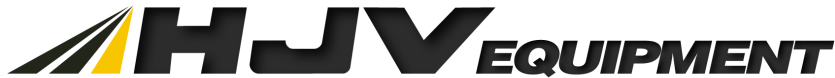 Come Grow with Us!Parts Counter Sales RepresentativesCharlottetown, PEI & Hensall, ONWe have opportunities for full-time Parts Counter Sales Representatives in Hensall, Ontario, and Charlottetown, ON.Job Description: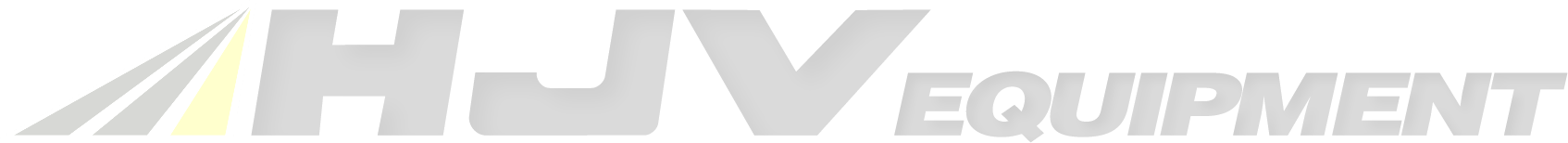 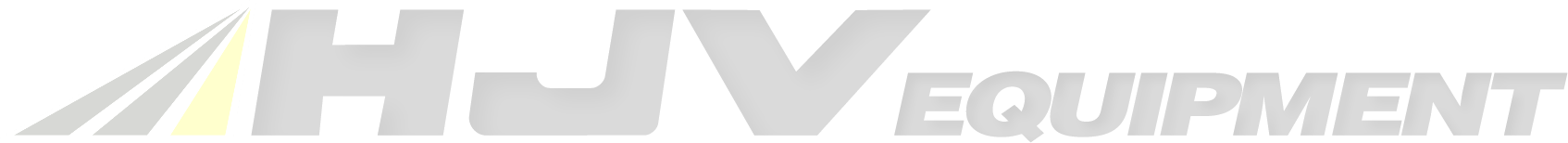 Requirements:Knowledge of and experience in parts systems, inventor control procedures, service and whole goods sales environments is an assetStrong organizational, multi-tasking skills and problem-solving skillsSolid computer skills (including Microsoft Office)Excellent communication, interpersonal and relationship building skillsExceptional customer service skillsFarming industry experience is a strong assetCurrent driver’s license and clean abstractAlignment with HJV values (Spirit to Serve, Respect, Continuous Improvement)If you are interested in joining a company with a family culture, committed to employee development, we’d like to hear from you. We offer a competitive benefits package including Health, Dental, LTD, Life, Extended Health Care, Registered Retirement Savings Plan, Employee Assistance Program, Discount Program and other perks. For more information on HJV Equipment please visit www.hjvequip.com.To apply for this opportunity, please forward your resume to hr@hjvequip.com. Accommodations are available on request for candidates taking part in the recruitment process. Thank you for your interest in HJV Equipment!